บันทึกข้อความ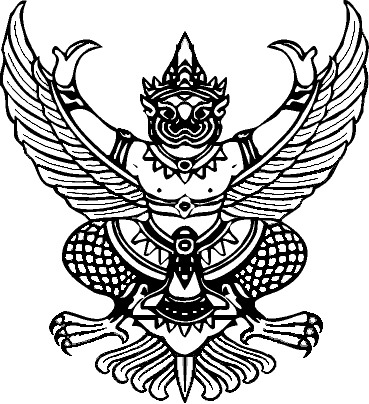 ส่วนราชการ  โรงพยาบาลศิลาลาด ตำบลกุง อำเภอศิลาลาด จังหวัดศรีสะเกษที่ ศก ๑๐๗๒.๓๑/0757				วันที่  26 สิงหาคม ๒๕๖๔เรื่อง รายงานผลการกำกับติดตามการดำเนินการตามข้อกำหนดของคู่มือการขับเคลื่อนชมรมจริยธรรมของหน่วยงาน ประจำปีงบประมาณ พ.ศ. ๒๕๖๔และขออนุญาตเผยแพร่เอกสารดังกล่าวบนเว็บไซต์ของโรงพยาบาลเรียน ผู้อำนวยการโรงพยาบาลศิลาลาดตามที่ หน่วยงานได้มีการจัดทำแผนปฏิบัติการส่งเสริมคุณธรรมของชมรมจริยธรรมของหน่วยงานในสังกัดสำนักงานปลัดกระทรวงสาธารณสุข ราชการบริหารส่วนภูมิภาค ประจำปีงบประมาณ พ.ศ.๒๕๖๔ และจะต้องรายงานผลการกำกับติดตามการดำเนินการตามข้อกำหนดของคู่มือการขับเคลื่อนชมรมจริยธรรมของหน่วยงานในสังกัดสำนักงานปลัดกระทรวงสาธารณสุข ราชการบริหารส่วนภูมิภาค ประจำปีงบประมาณ พ.ศ. ๒๕๒๔ ตามแบบฟอร์มการ รายงานและการติดตามประเมินผล ฯ (แบบฟอร์มที่ ๒ และแบบฟอร์มที่ ๓) เพื่อให้เป็นไปตามการประเมินคุณธรรม และความโปร่งใสในการดำเนินงานของหน่วยงานภาครัฐ ตามตัวชี้วัด EB ๑๘ หัวข้อหน่วยงานมีรายงานการกำกับ ติดตามการดำเนินงานตามแผนปฏิบัติการป้องกันปราบปรามการทุจริตและประพฤติมิชอบ ประจำปีของหน่วยงาน และแผนปฏิบัติการส่งเสริมคุณธรรมของชมรมจริยธรรม ประจำปีของหน่วยงานเพื่อพิจารณาและขออนุญาตเผยแพร่ เอกสารดังกล่าวบนเว็บไซต์ของโรงพยาบาล ต่อไปจึงเรียนมาเพื่อโปรดทราบ และพิจารณาอนุญาต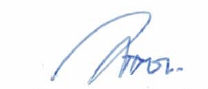 (นางสาววิจิตรา  ทองบ่อ) นักจัดการงานทั่วไปปฏิบัติการ ทราบ/อนุญาต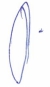 (นายธนา  คลองงาม) ผู้อำนวยการโรงพยาบาลศิลาลาดแบบฟอร์มการขอเผยแพร่ข้อมูลผ่านเว็บไซต์ของโรงพยาบาลศิลาลาดตามประกาศสำนักงานปลัดกระทรวงสาธารณสุขเรื่อง แนวทางการเผยแพร่ข้อมูลต่อสาธารณะผ่านเว็บไซต์ของหน่วยงาน พ.ศ. ๒๕๖4สำหรับหน่วยงานในโรงพยาบาลศิลาลาดแบบฟอร์มการขอเผยแพร่ข้อมูลผ่านเว็บไซต์ของหน่วยงานในสำนักงานปลัดกระทรวงสาธารณสุขชื่อหน่วยงาน : โรงพยาบาลศิลาลาด สำนักงานสาธารณสุขจังหวัดศรีสะเกษวัน/เดือน/ปี : 26  สิงหาคม  2564หัวข้อ : รายงานผลการกำกับติดตามการดำเนินการตามข้อกำหนดของคู่มือการขับเคลื่อนชมรมจริยธรรมของหน่วยงาน รายละเอียดข้อมูล (โดยสรุปหรือเอกสารแบบ)          รายงานผลการกํากับติดตามการดําเนินการตามข้อกําหนดของคู่มือการขับเคลื่อนชมรมจริยธรรมของโรงพยาบาลศิลาลาด รอบ 12 เดือน ปี ๒๕๖๔ หน่วยงาน Link ภายนอก : ไม่มีหมายเหตุ : ..………….......................................................................................................................................................... ......................................................................................................................................................................................................................................................................................................................................................................................                ผู้รับผิดชอบการให้ข้อมูล                                                          ผู้อนุมัติรับรอง 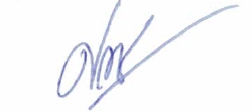                (นางสาวศุภกร  ผูกพันธ์)                                                        (นายธนา  คลองงาม)                                         ตำแหน่งนักวิชาการพัสดุ                                        ตำแหน่ง ผู้อำนวยการโรงพยาบาลศิลาลาด             วันที่  26 สิงหาคม พ.ศ. 2564                                                วันที่  26 สิงหาคม พ.ศ. 2564                                     ผู้รับผิดชอบการนำข้อมูลขึ้นเผยแพร่ (นางสาววิจิตรา  ทองบ่อ)ตำแหน่งนักจัดการงานทั่วไปปฏิบัติการ                                                         วันที่  26 สิงหาคม พ.ศ. 2564                                     